ПРОЕКТАДМИНИСТРАЦИЯ АБАКАНОВСКОГО СЕЛЬСКОГО ПОСЕЛЕНИЯП О С Т А Н О В Л Е Н И Еот                                № с.АбакановоОб утверждении схемы размещения гаражей,являющихся некапитальными сооружениями, мест стоянок технических или других средствпередвижения инвалидов вблизи их места жительства на территории Абакановского сельского поселенияВ соответствии с Федеральным законом от 05 апреля 2021 года № 79-ФЗ «О внесении изменений в отдельные законодательные акты Российской Федерации», постановлением Правительства Вологодской области от  30 августа 2021 года N 1022 «О порядке разработки и утверждения органами местного самоуправления муниципальных образований области схемы размещения гаражей, являющихся некапитальными сооружениями, а также мест стоянки технических или других средств передвижения инвалидов вблизи их места жительства на земельных участках, находящихся в государственной и муниципальной собственности», со статьёй 39.36-1Земельного кодекса Российской Федерации, в соответствии с Федеральным Законом от 06.10.2003 № 131-ФЗ «Об общих принципах организации местного самоуправления в Российской Федерации»Администрация Абакановского сельского поселенияПОСТАНОВЛЯЕТ:1. Утвердить схему размещения гаражей, являющихся некапитальными сооружениями, стоянок технических или других средств передвижения инвалидов вблизи их места жительства на территории Абакановского сельского поселения согласно приложению к настоящему постановлению.2. Настоящее постановление подлежит официальному опубликованию в информационном вестнике Абакановского сельского поселения и размещению на официальном сайте Череповецкого муниципального района в информационно-телекоммуникационной сети «Интернет».Глава поселения                                      А.А.Новоселов Схема размещения гаражей, являющихся некапитальными сооружениями, стоянок технических или других средств передвижения инвалидов вблизи их места жительства  на территории Абакановского сельского поселения Череповецкого муниципального районаСхематическое изображение местоположения размещения некапитальных сооружений с. Шухободь, ул.Жукова около д. 27а (координаты 59.228247, 37.710607)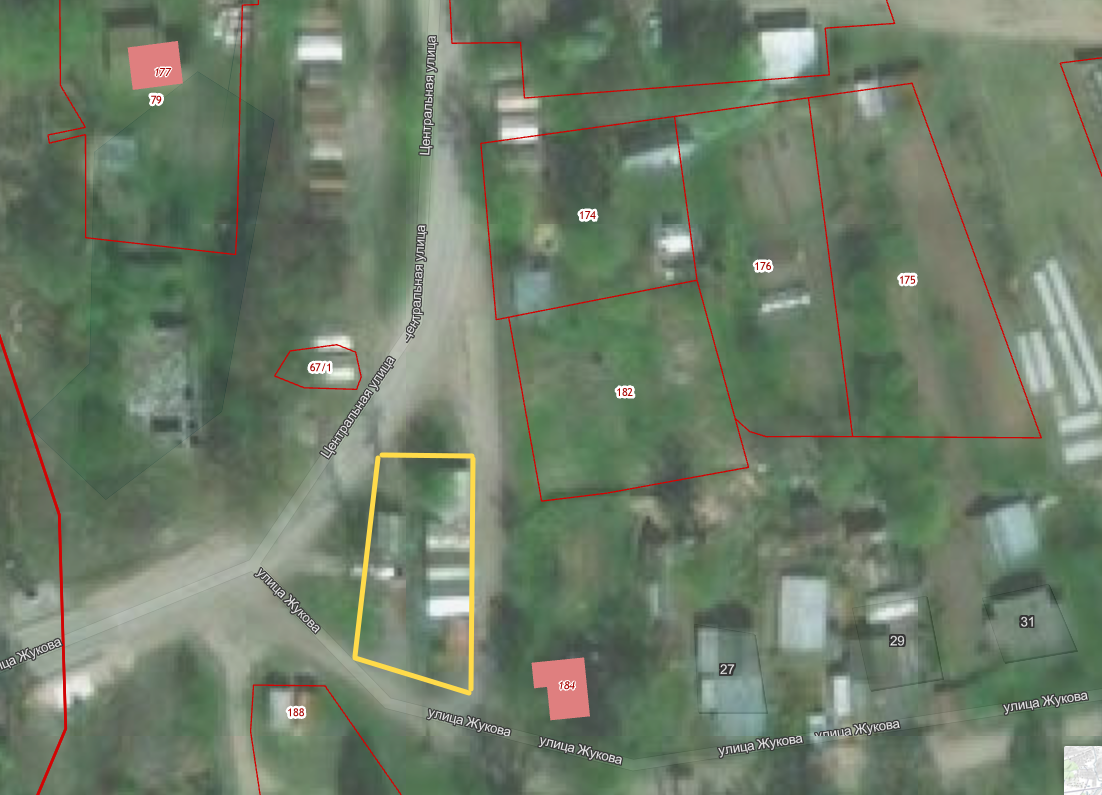 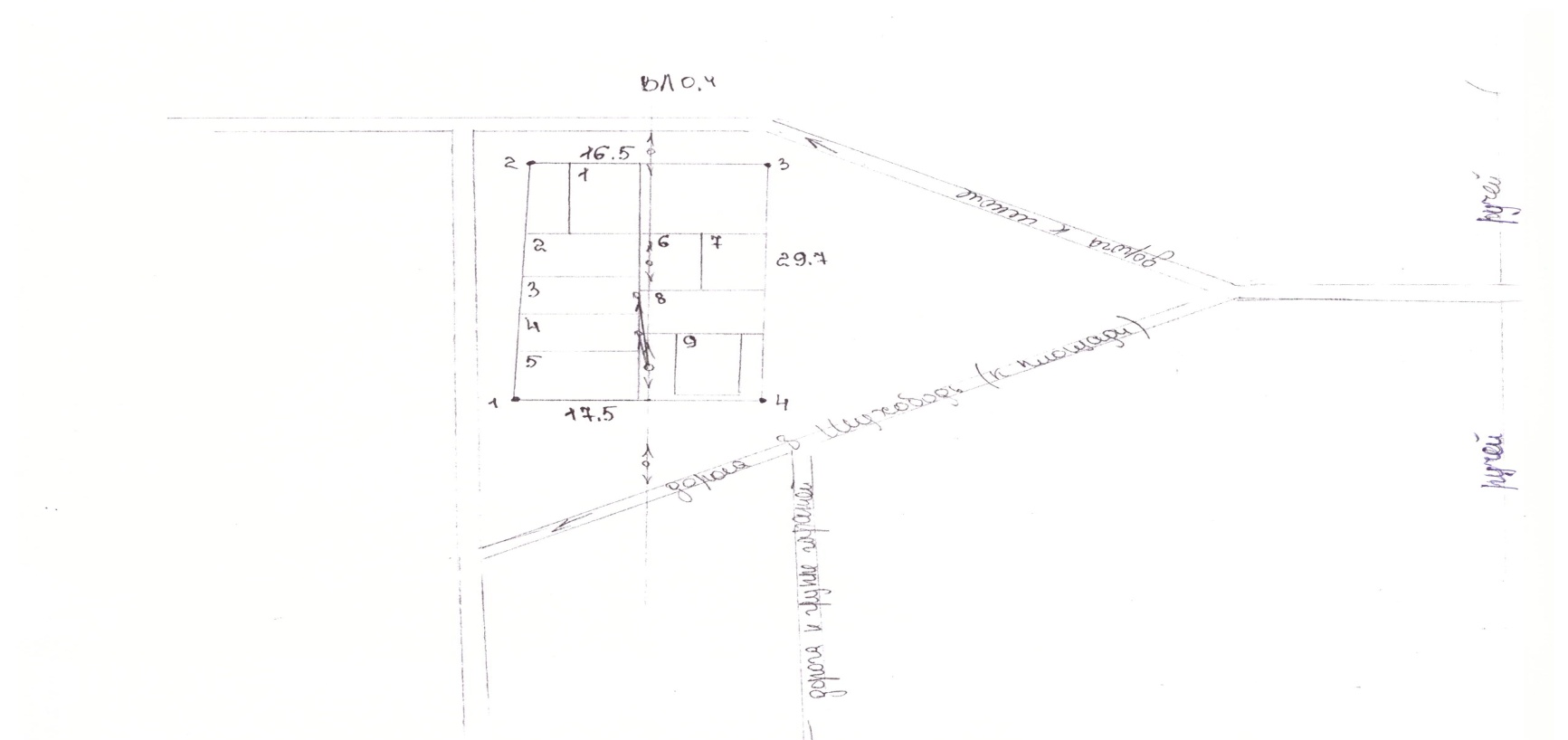 Схематическое изображение местоположения размещения некапитальных сооружений с.Шухободь, ул.Молодежная около д.19а (координаты 59.232257, 37.722831)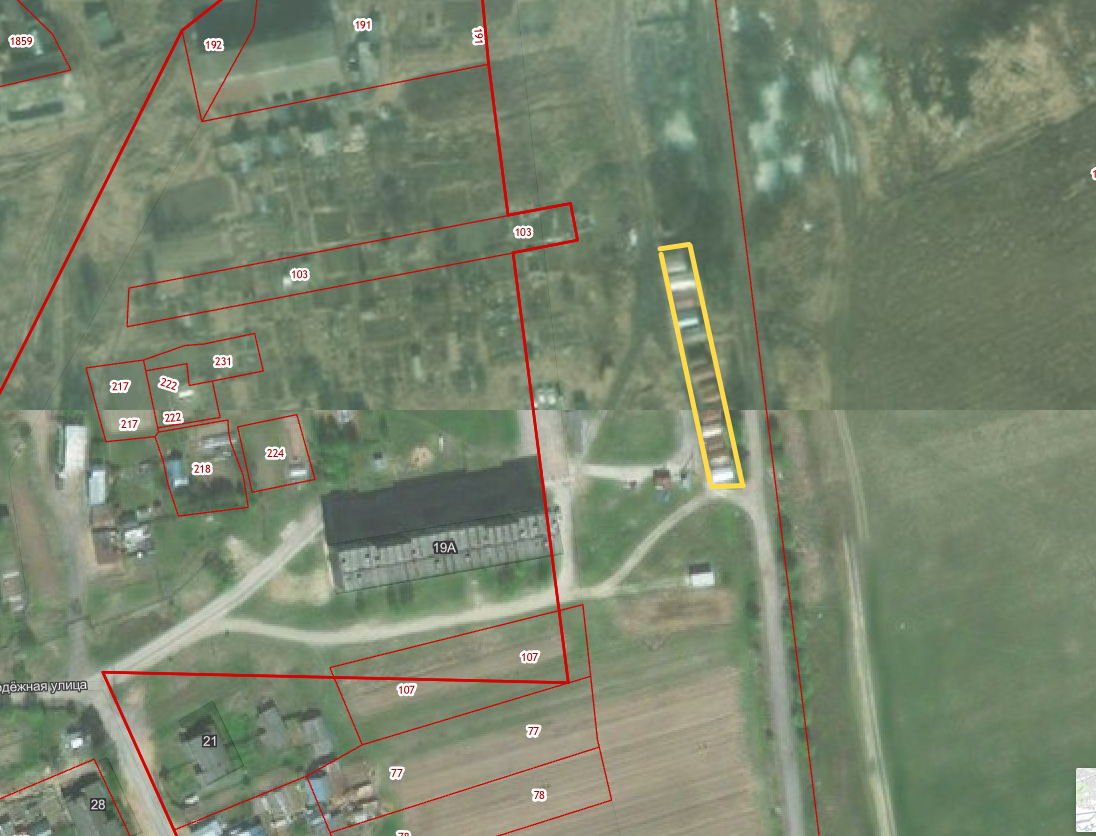 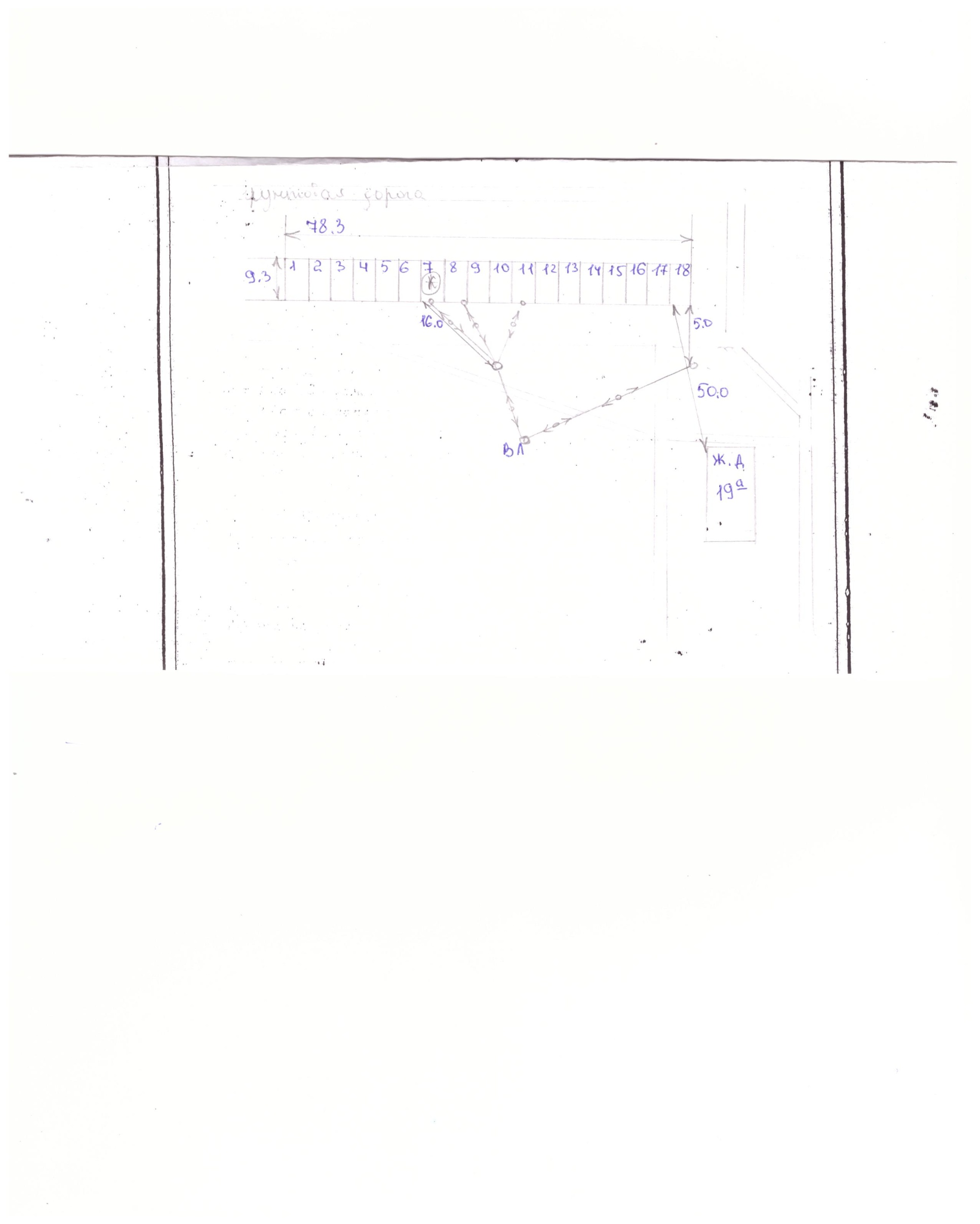 Схематическое изображение местоположения размещения некапитальных сооружений с.Шухободь, ул. Центральная, напротив Дома Культуры (координаты 59.228810, 37.710391)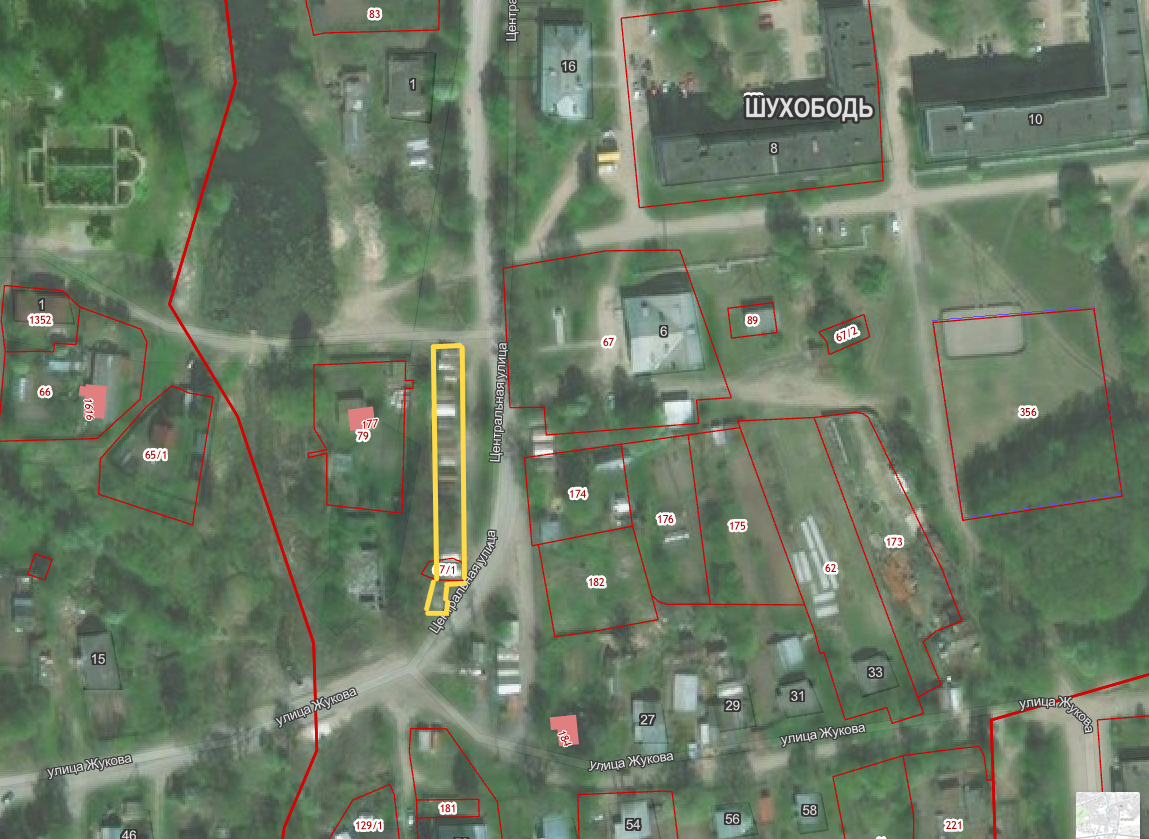 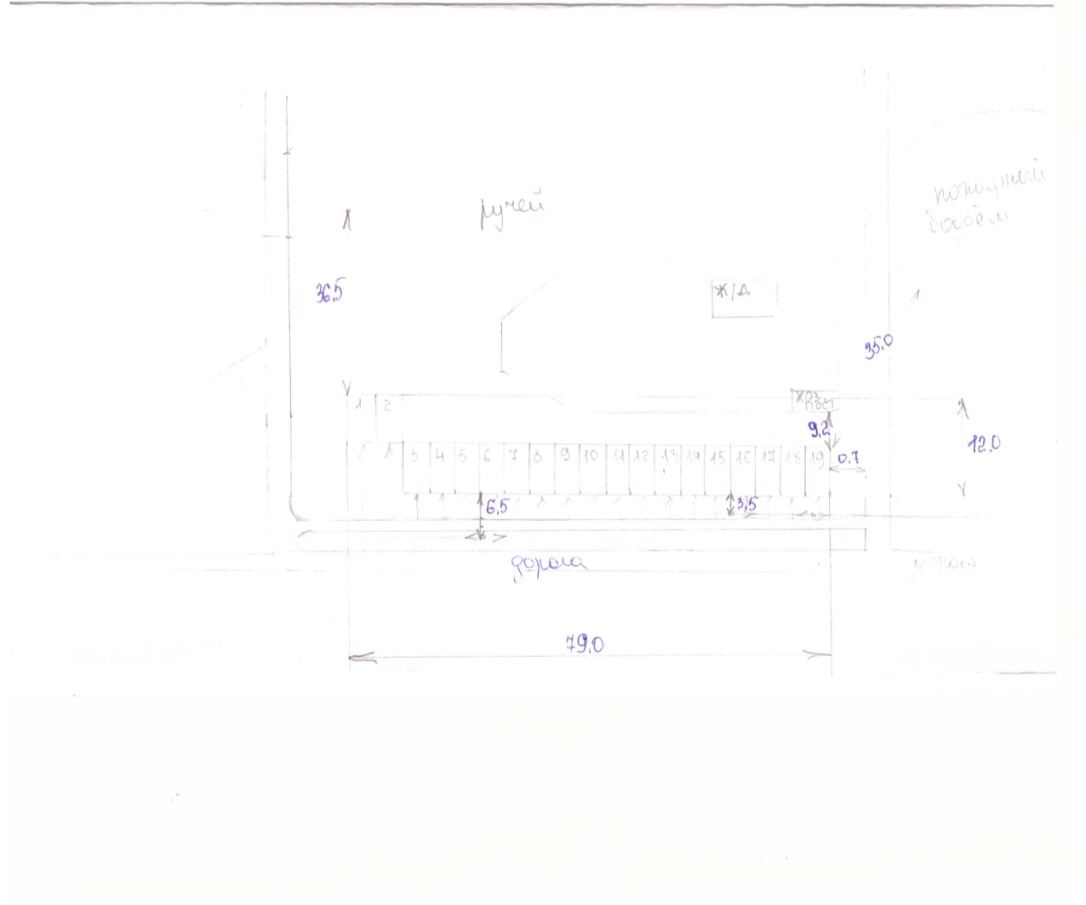 Схематическое изображение местоположения размещения некапитальных сооружений с.Шухободь, ул. Центральная, около Дома Культуры (координаты 59.228890, 37.710906)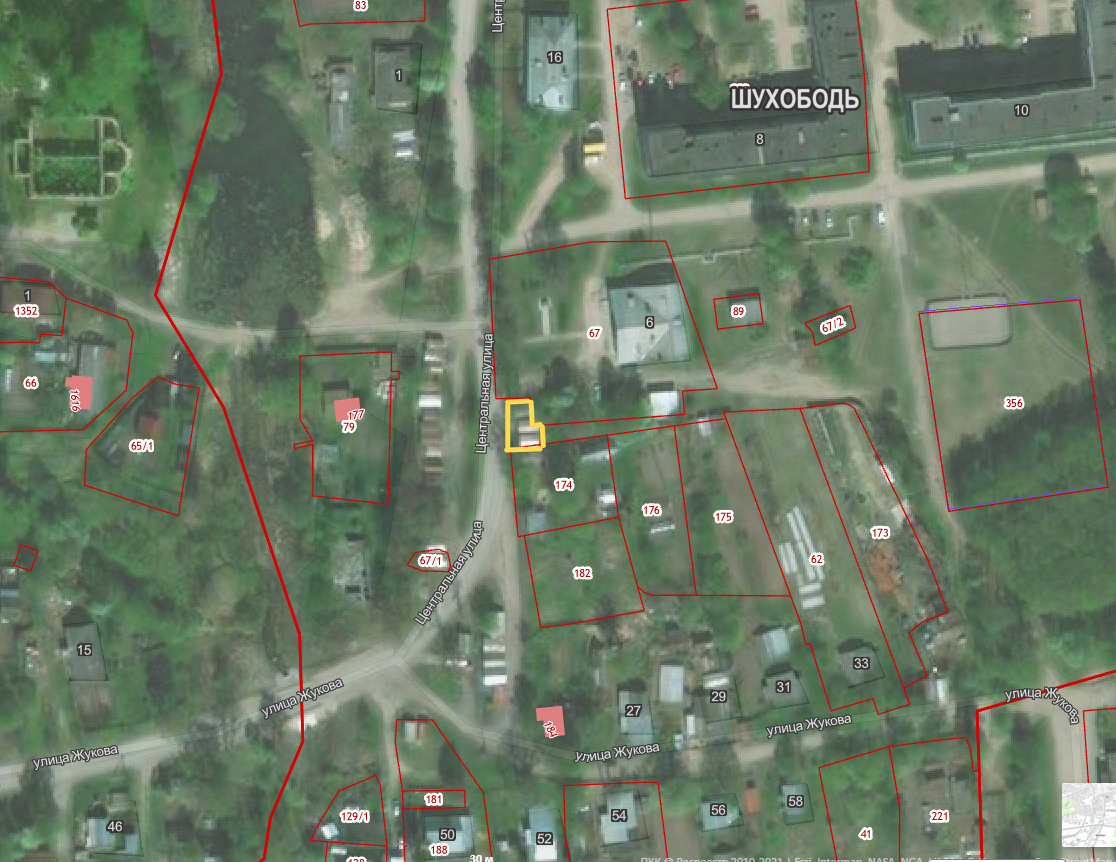 Схематическое изображение местоположения размещения некапитальных сооружений с.Шухободь, ул. Молодежная напротив домов № 14,16,18 (координаты 59.230928, 37.715865)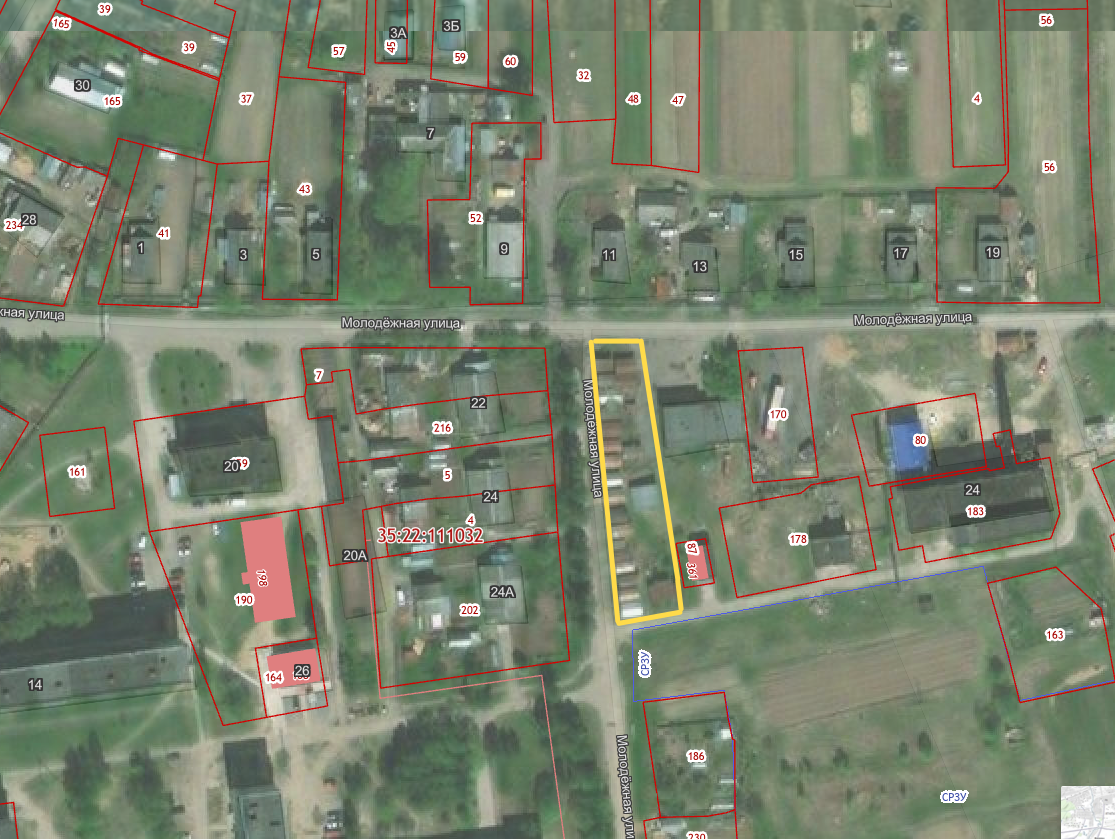 Схематическое изображение местоположения размещения некапитальных сооружений с.Шухободь, ул. Жукова около д. 66 (координаты 59.227071, 37.716256)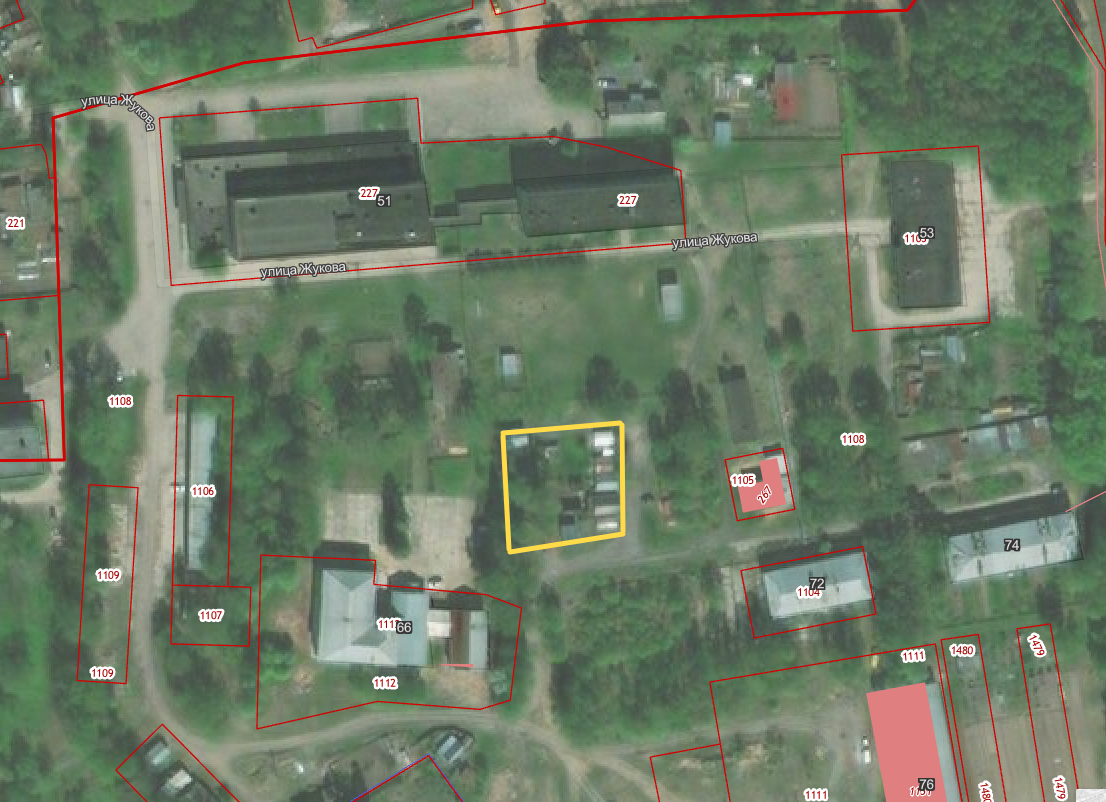 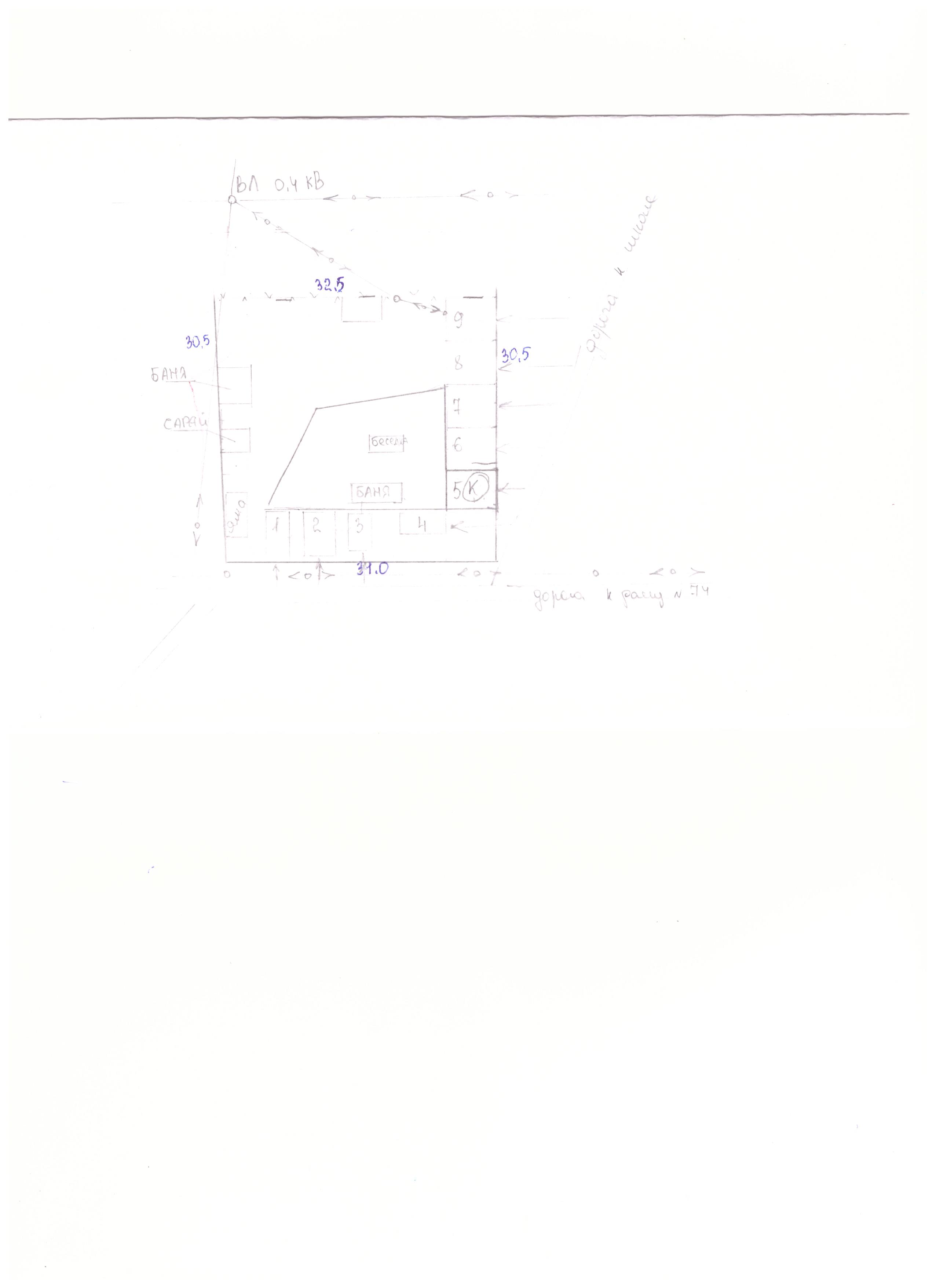 Схематическое изображение местоположения размещения некапитальных сооружений с.Абаканово, ул.Костромцова перед поворотом на  д.Алексино с правой стороны (координаты 59.288716, 37.660989)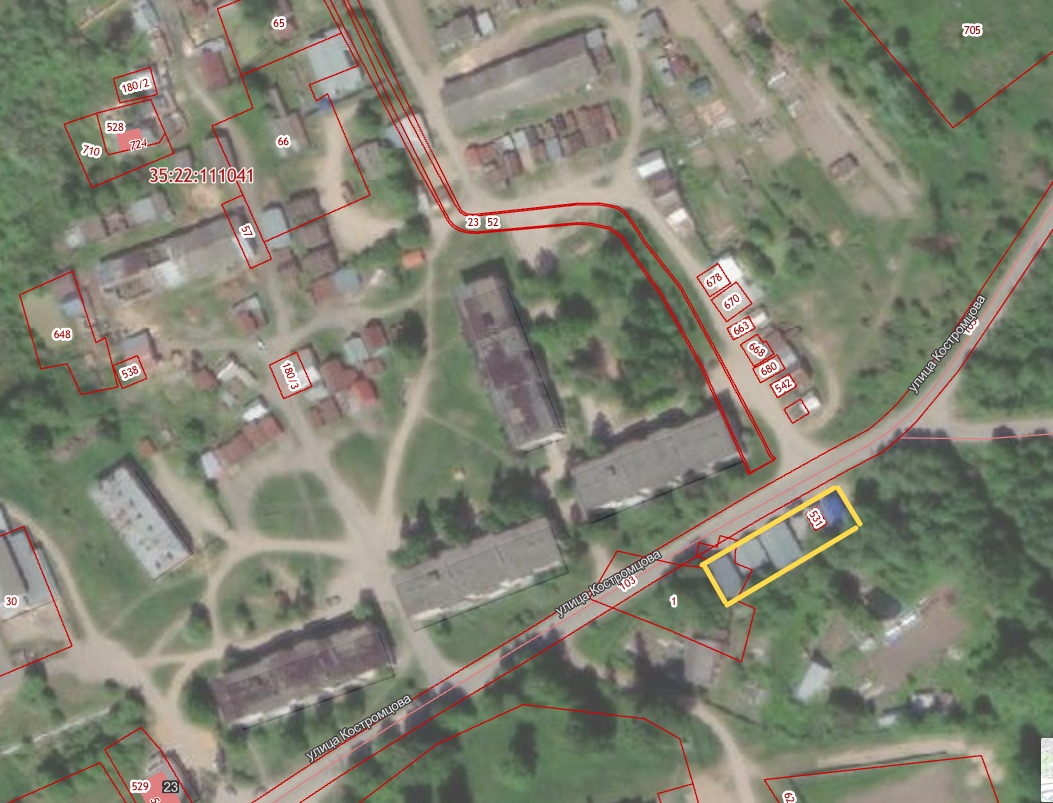 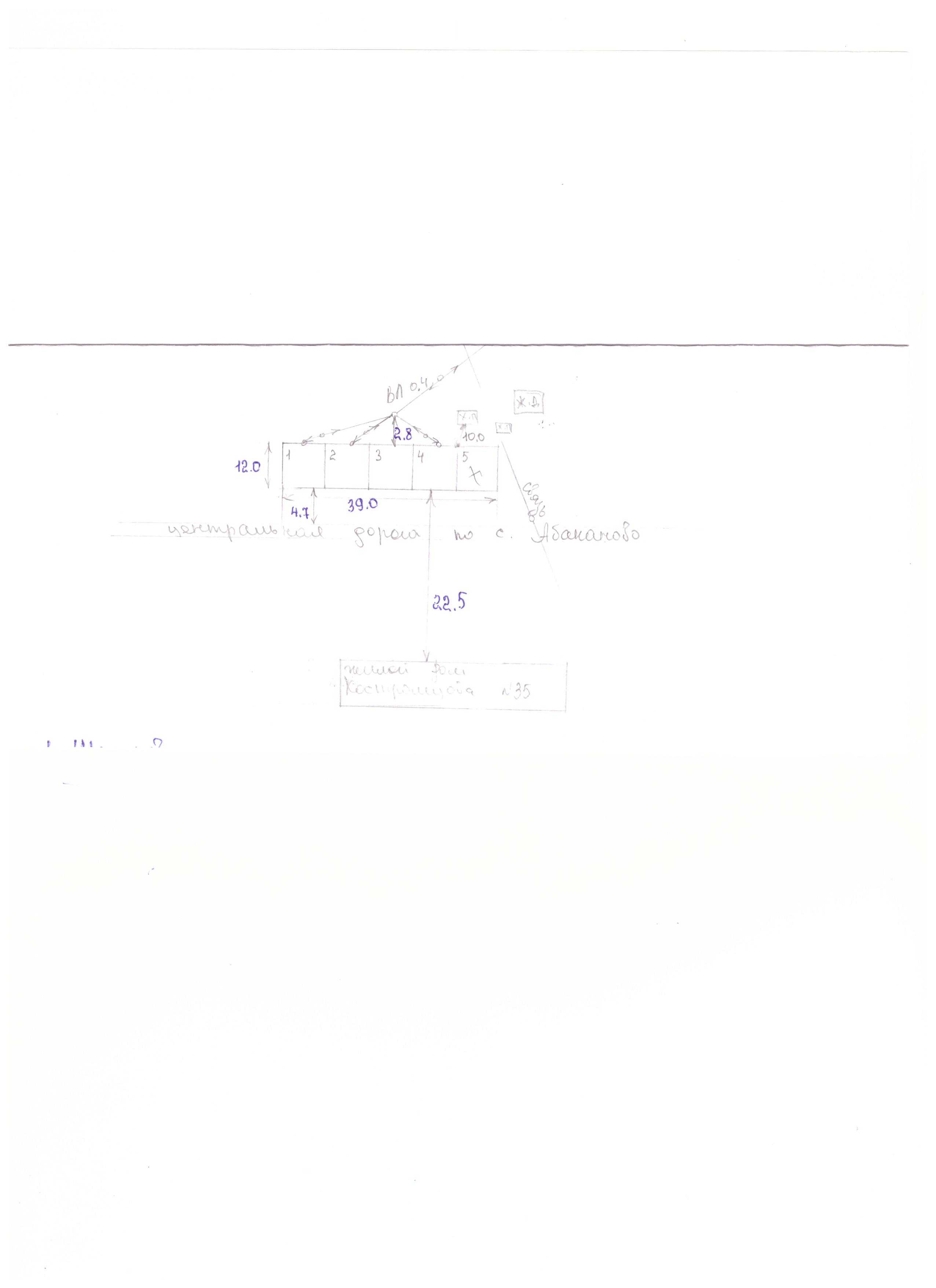 Схематическое изображение местоположения размещения некапитальных сооружений с. Абаканово, ул.Костромцова около д.35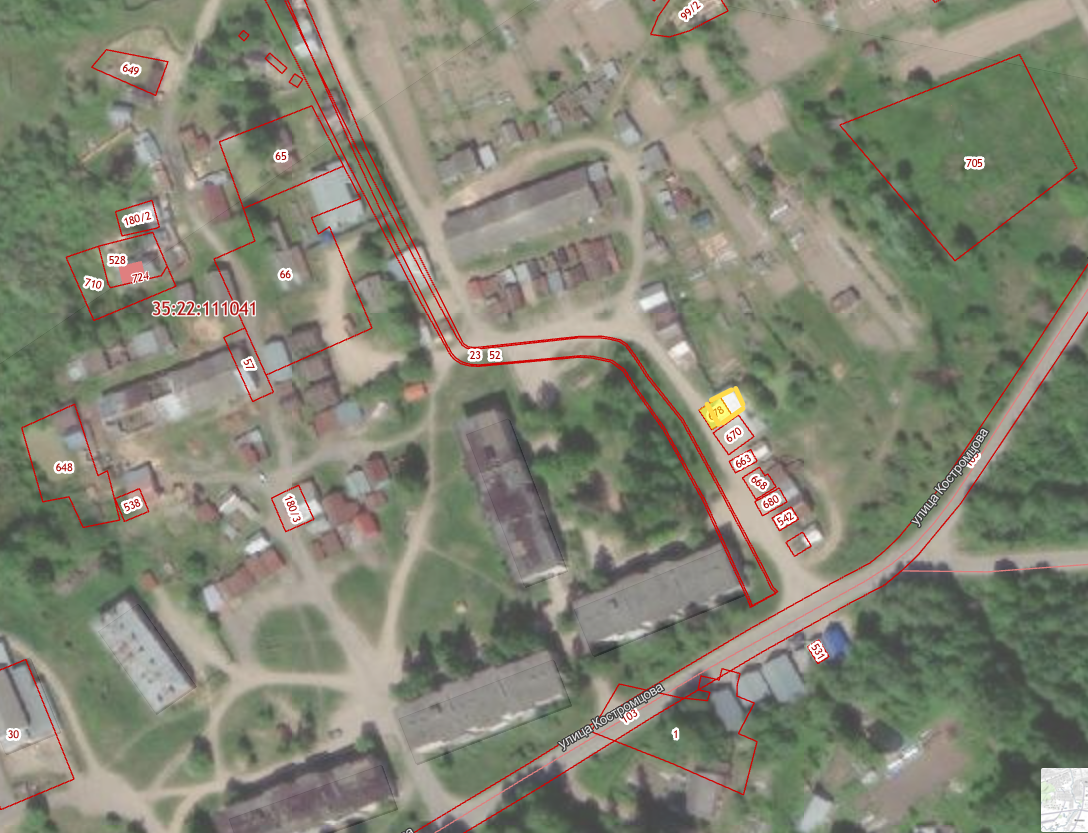 Схематическое изображение местоположения размещения некапитальных сооружений с. Абаканово, ул.Костромцова около д.35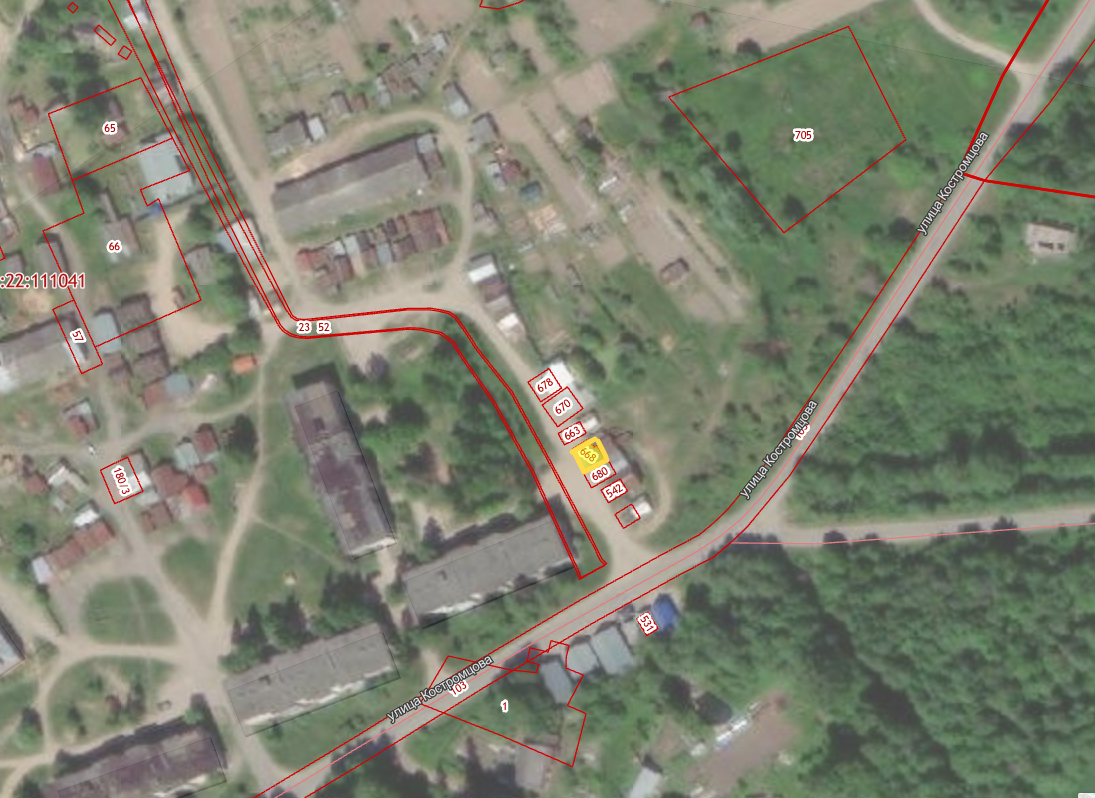 Схематическое изображение местоположения размещения некапитальных сооружений с. Абаканово, ул.Костромцова (координаты 59.289698, 37.660442)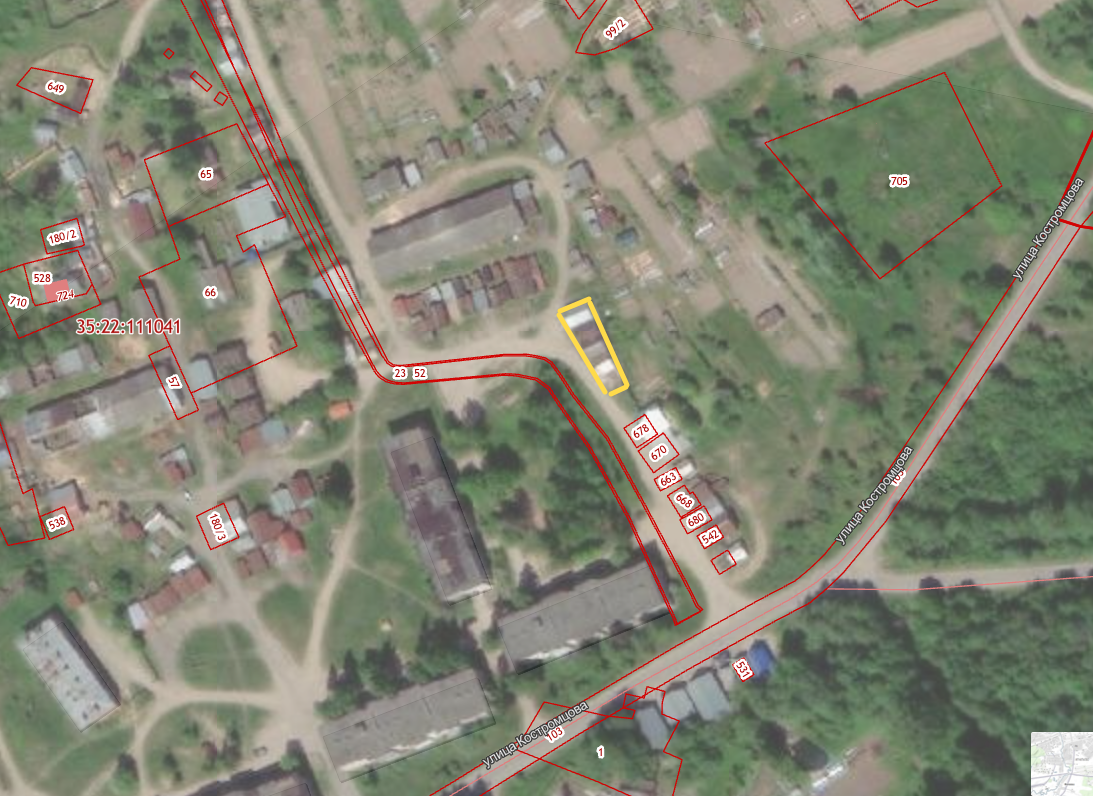 Схематическое изображение местоположения размещения некапитальных сооружений с. Абаканово, около д.37 по ул. Костромцова (координаты 59.289824, 37.659753)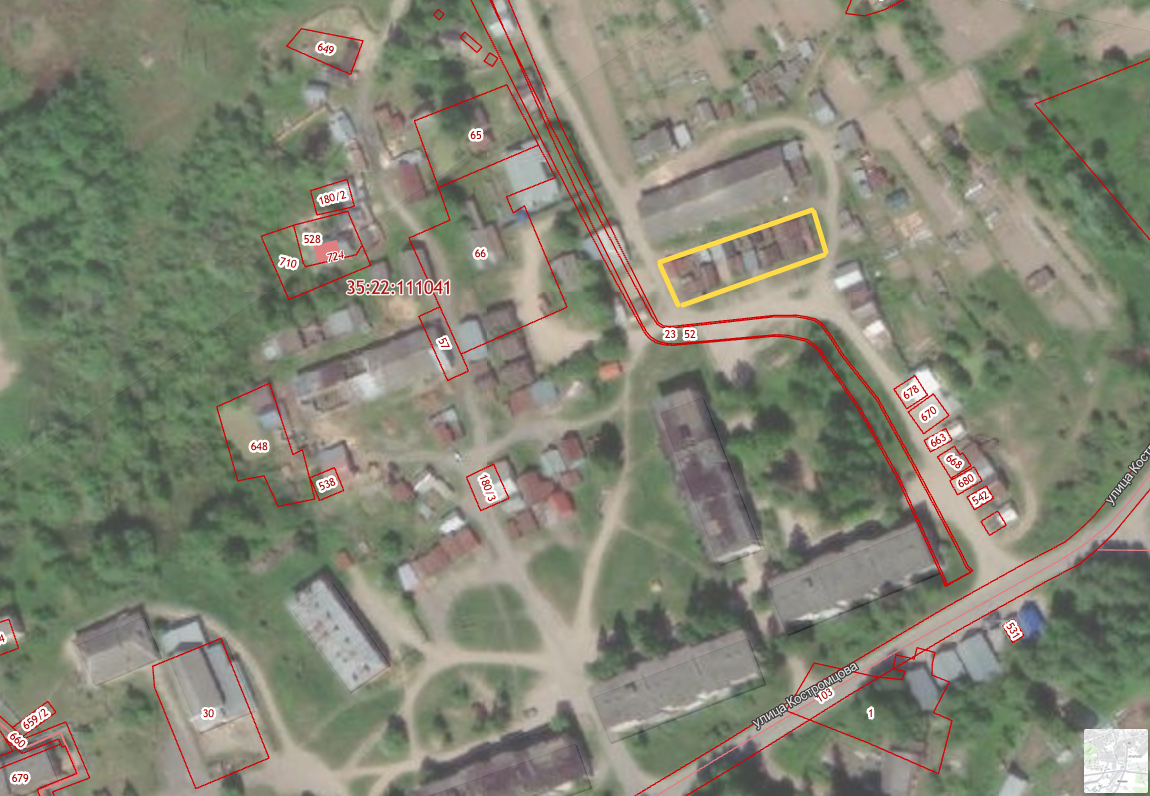 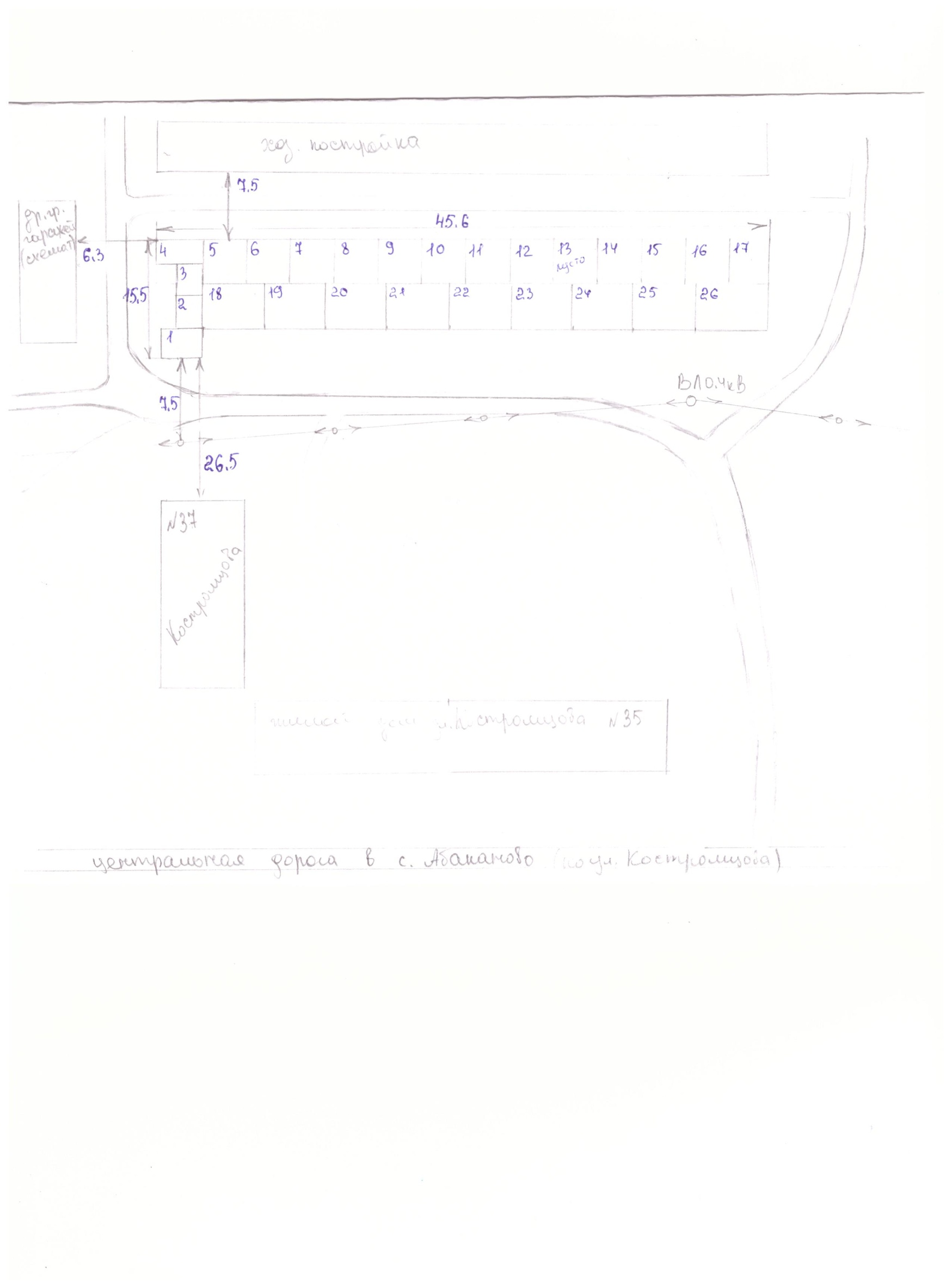 Схематическое изображение местоположения размещения некапитальных сооружений с. Абаканово, около д.41 по ул. Костромцова (координаты 59.289739, 37.659179)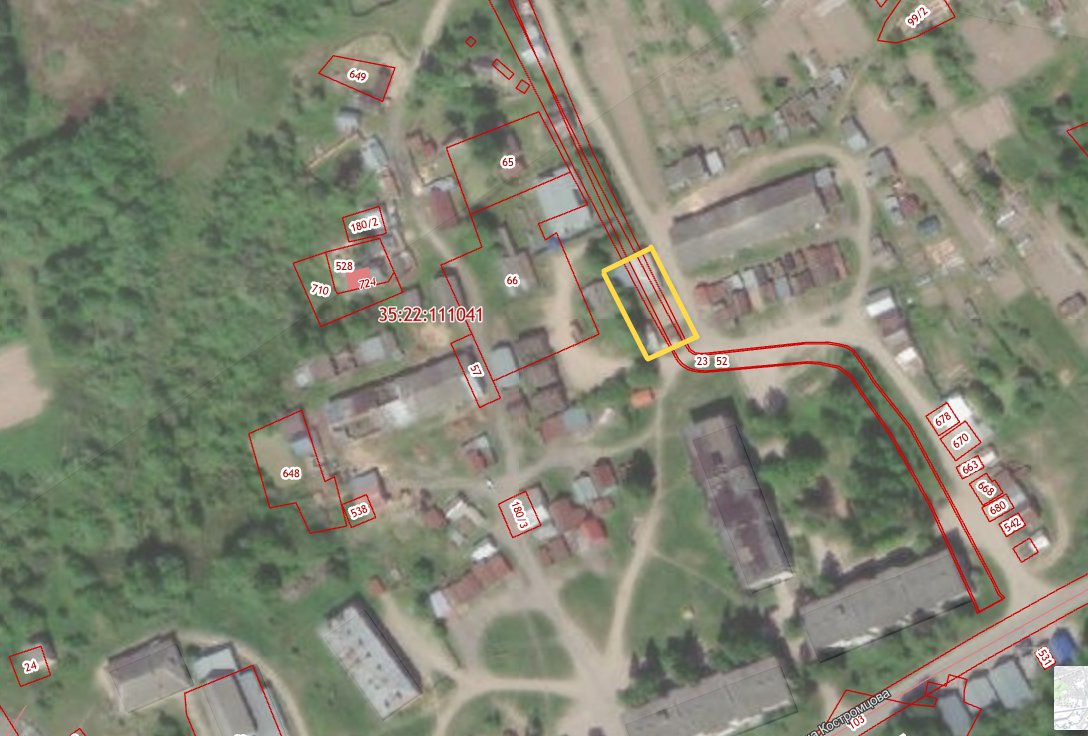 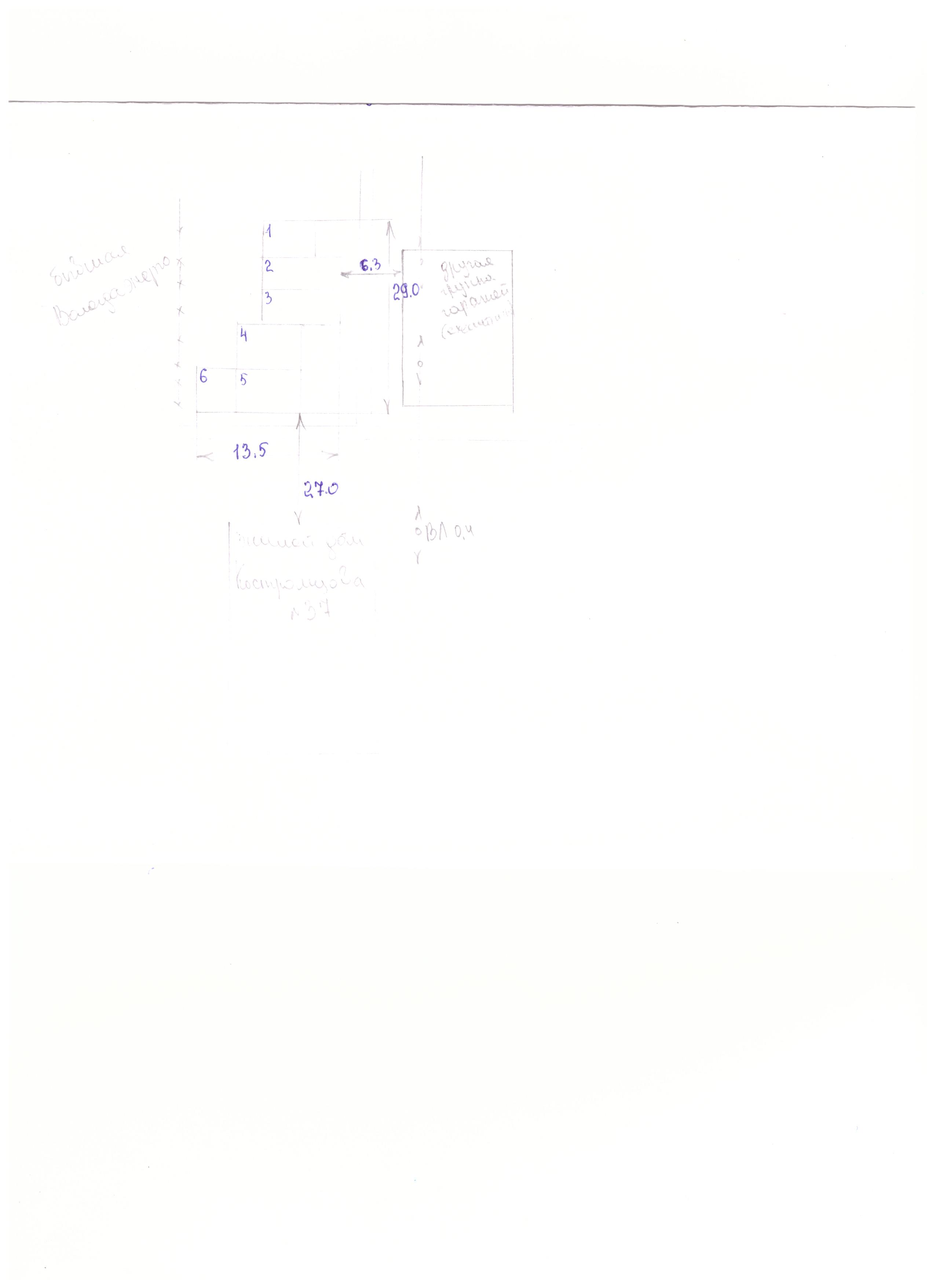 Схематическое изображение местоположения размещения некапитальных сооружений с. Абаканово, ул. Костромцова, между д.31 и д.33 (координаты 59.289210, 37.658772)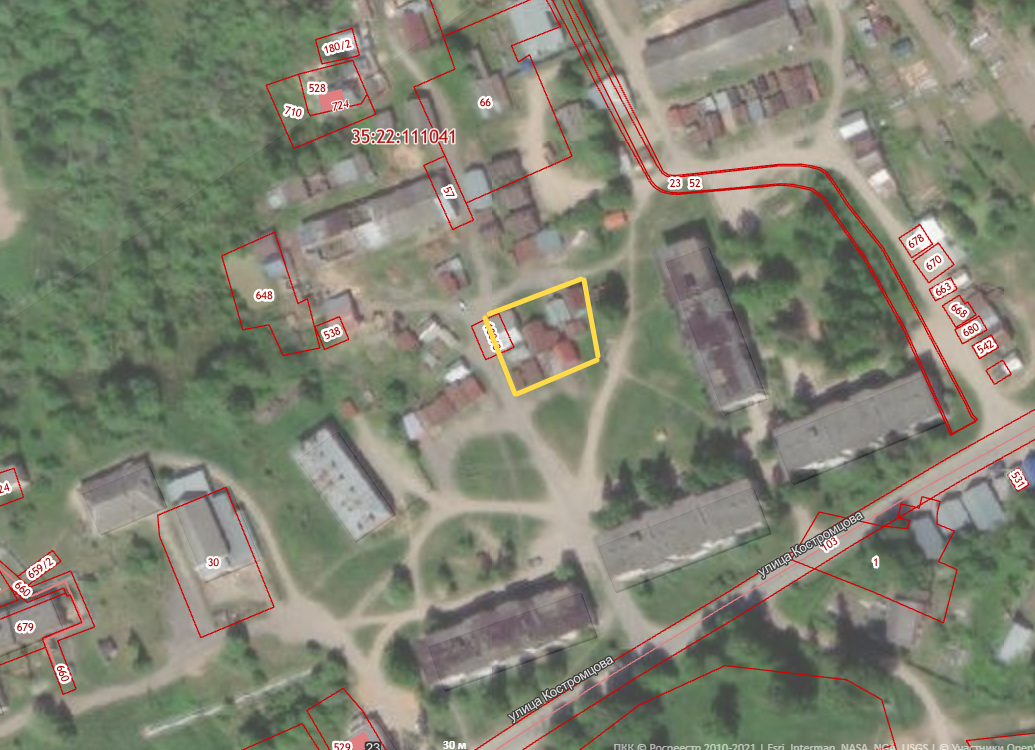 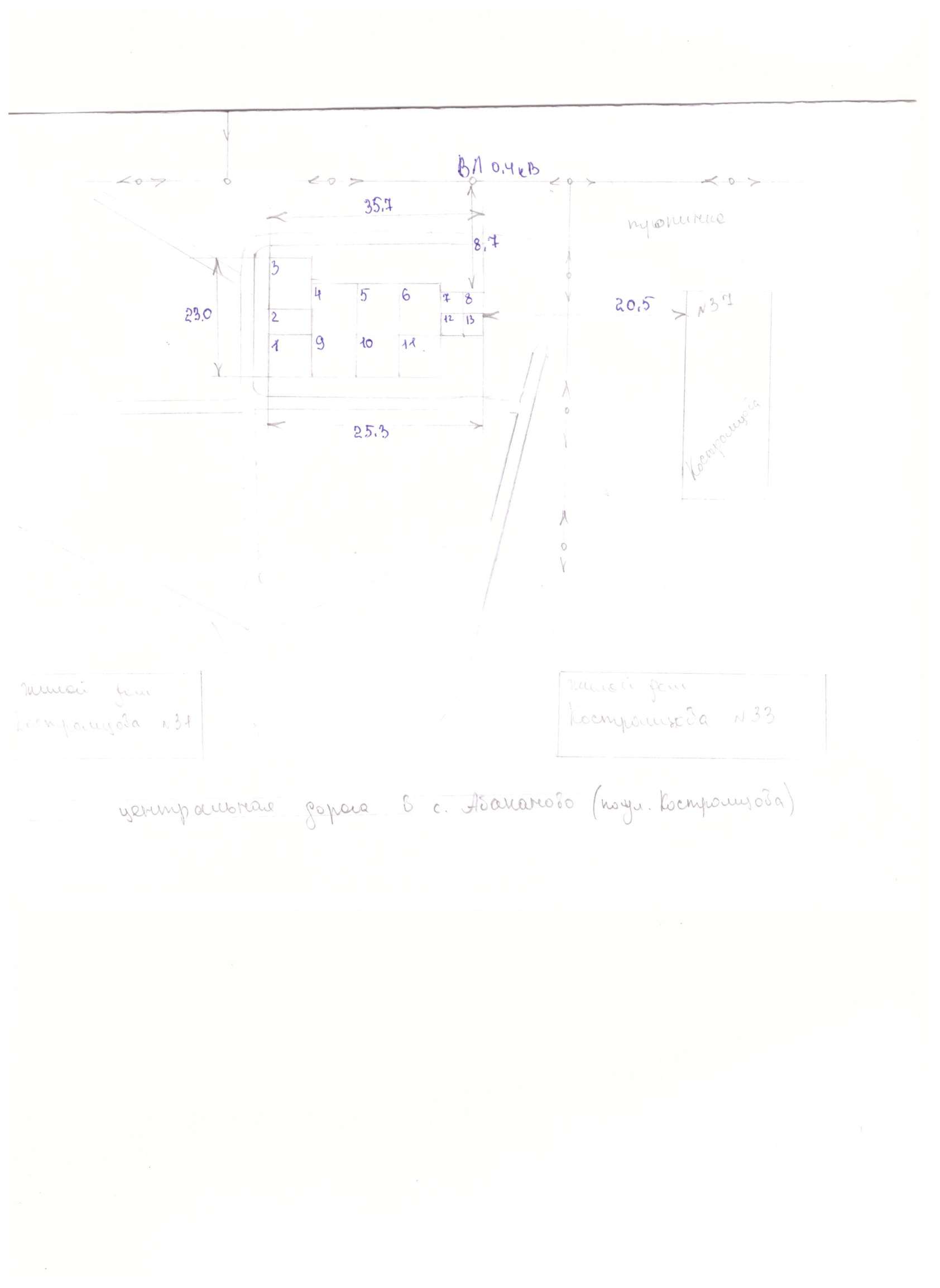 Схематическое изображение местоположения размещения некапитальных сооружений с. Абаканово, около д.29 по ул. Костромцова (координаты 59.289739, 37.659179)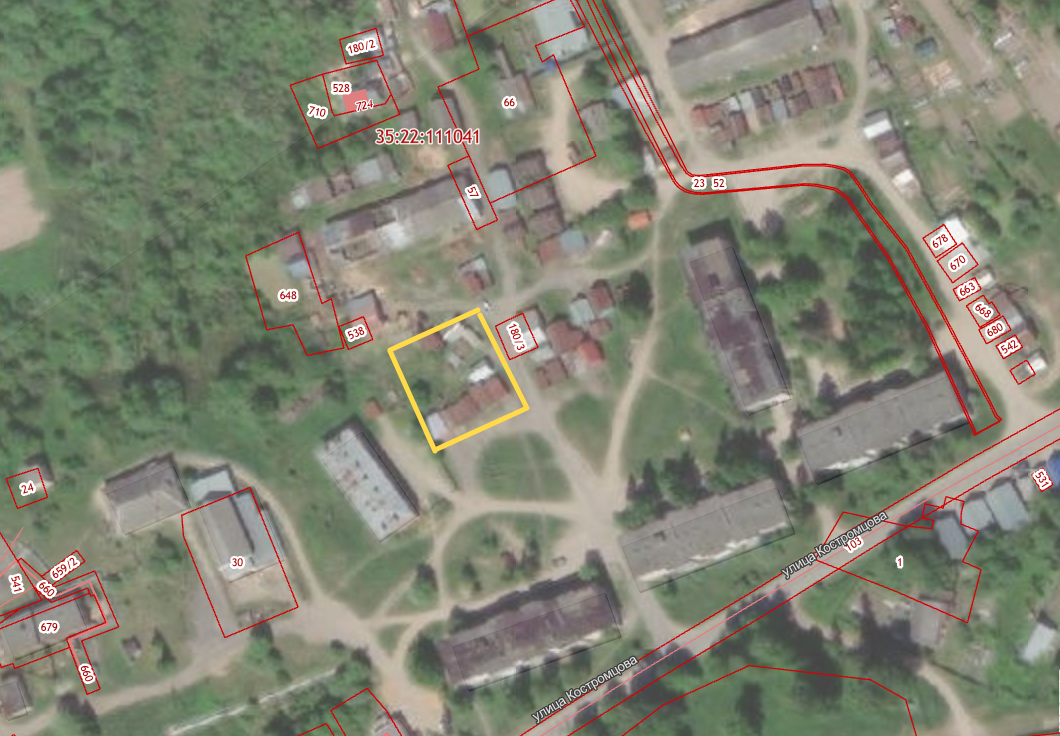 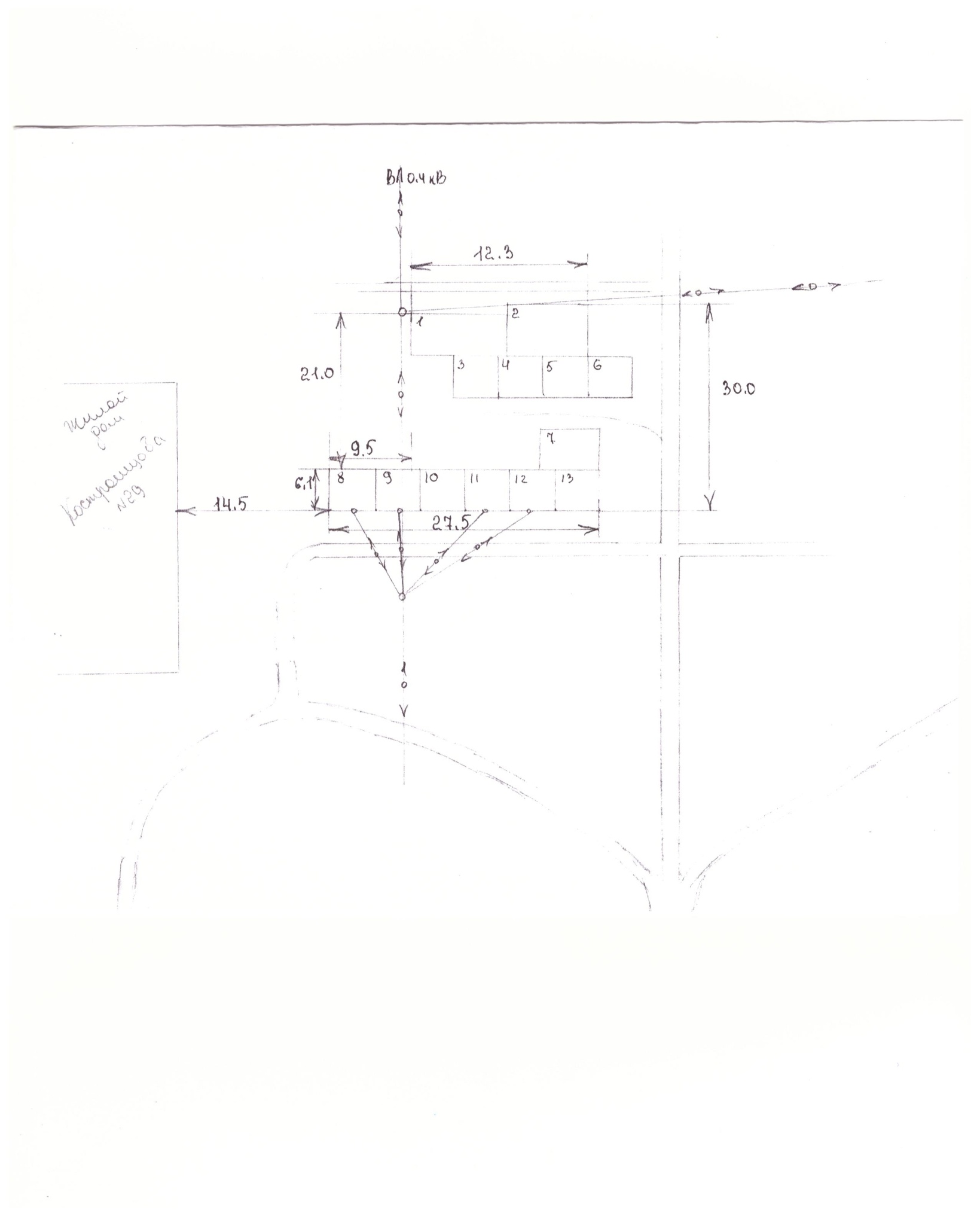 Схематическое изображение местоположения размещения некапитальных сооружений с.Абаканово, за д.1, ул.Октябрьская (координаты 59.289227, 37.651282)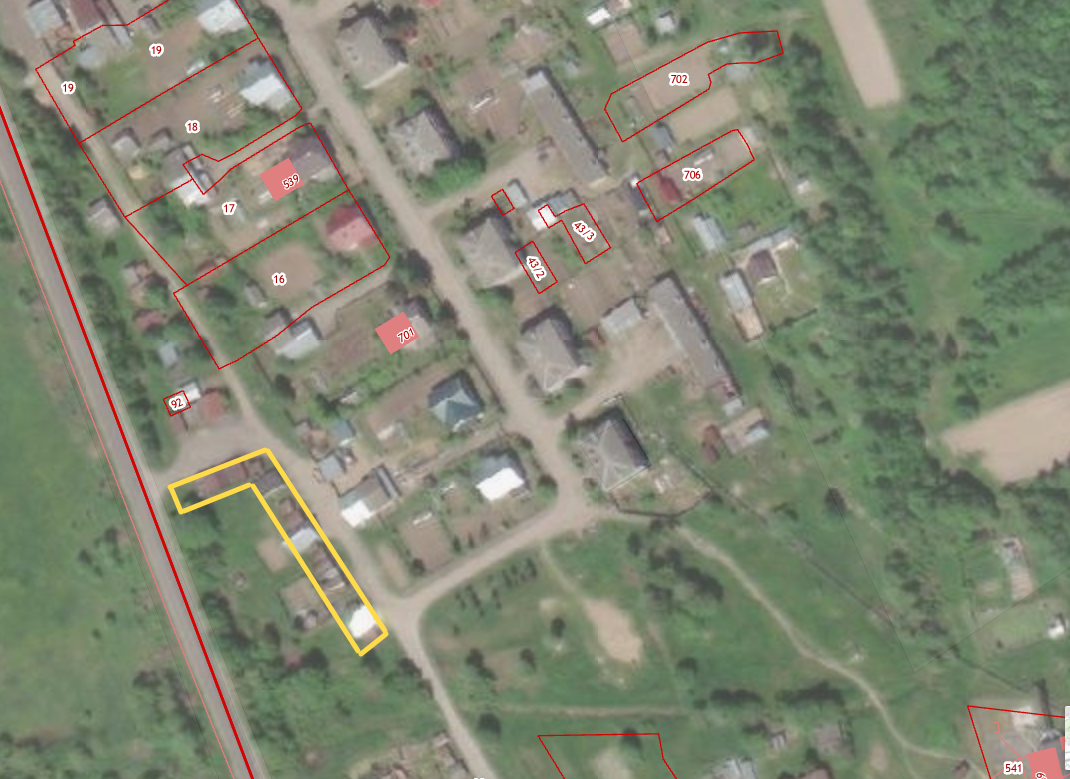 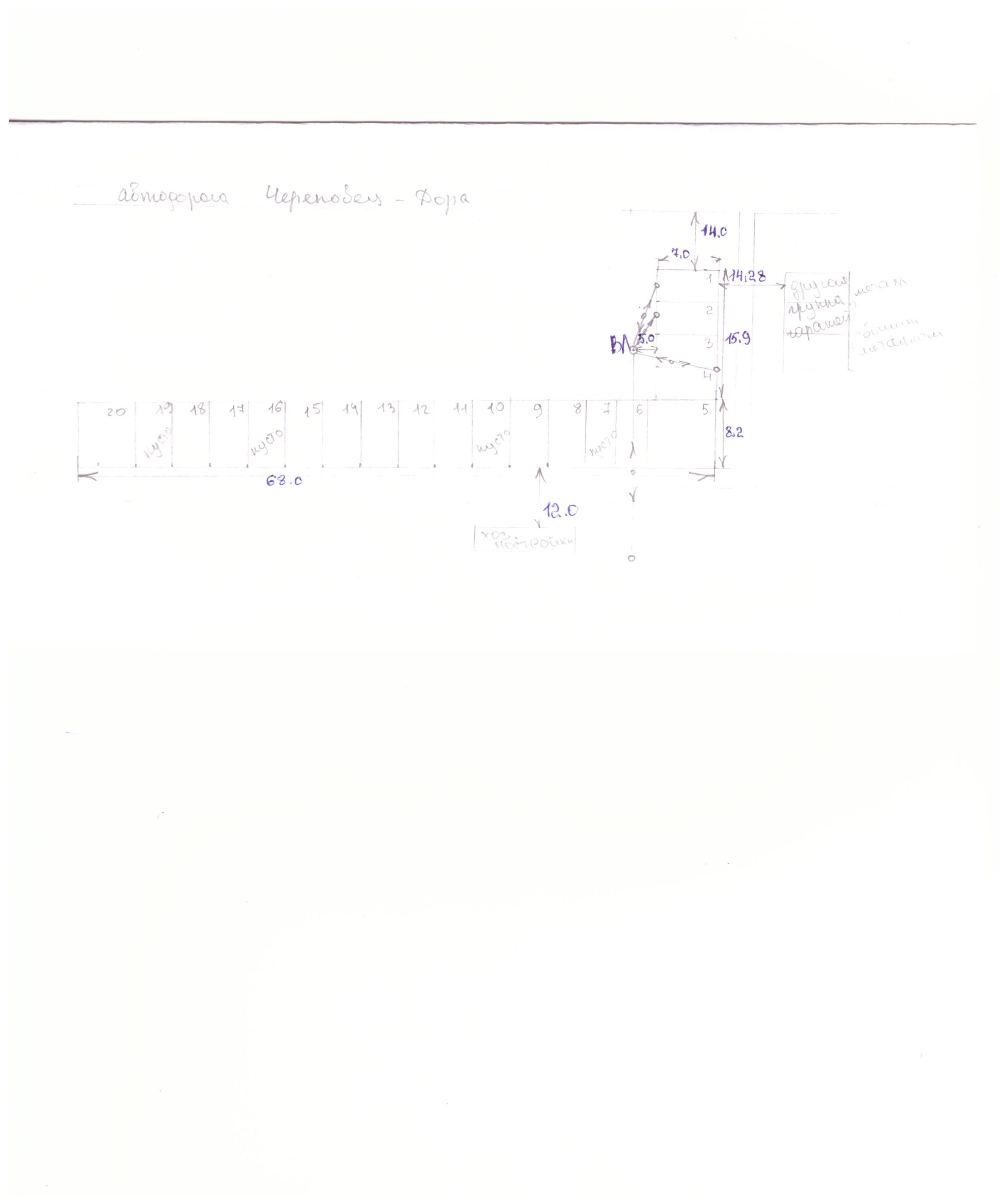 Схематическое изображение местоположения размещения некапитальных сооружений с.Абаканово, около д.5 по ул.Костомцова (координаты 59.288451, 37.652288)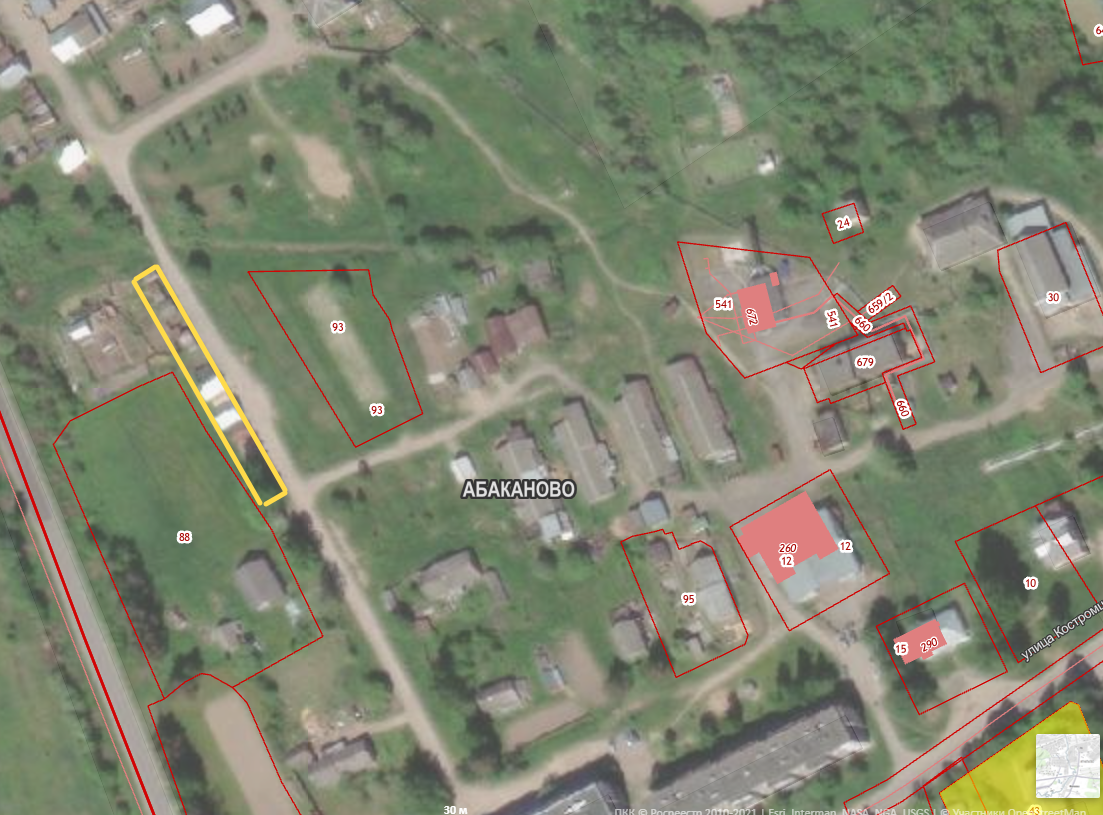 Схематическое изображение местоположения размещения некапитальных сооружений с.Абаканово, ул.Костромцова за д. 7 (координаты 59.288095, 37.653744)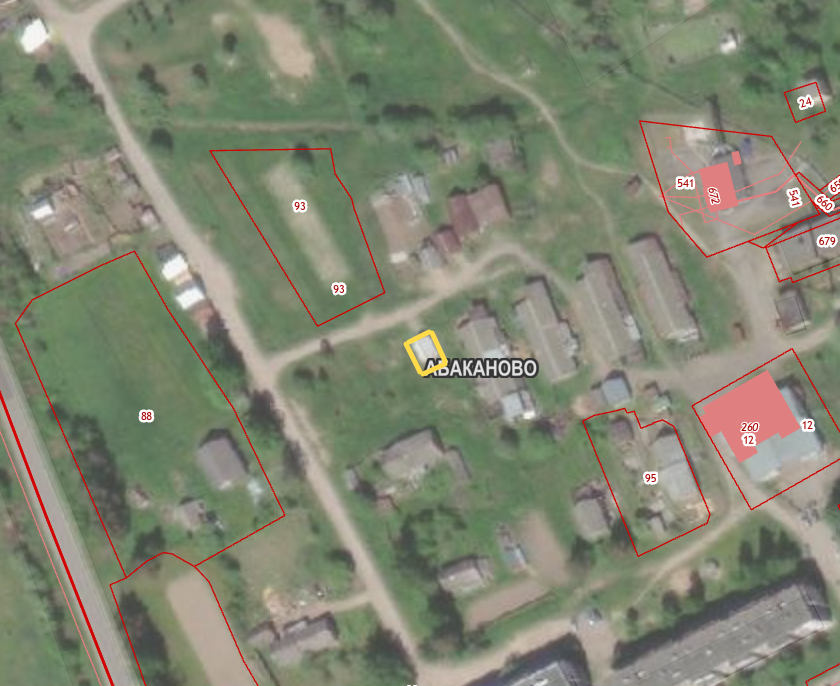 Схематическое изображение местоположения размещения некапитальных сооружений с.Абаканово, ул.Костромцова за д. 7 (координаты 59.288438, 37.653972)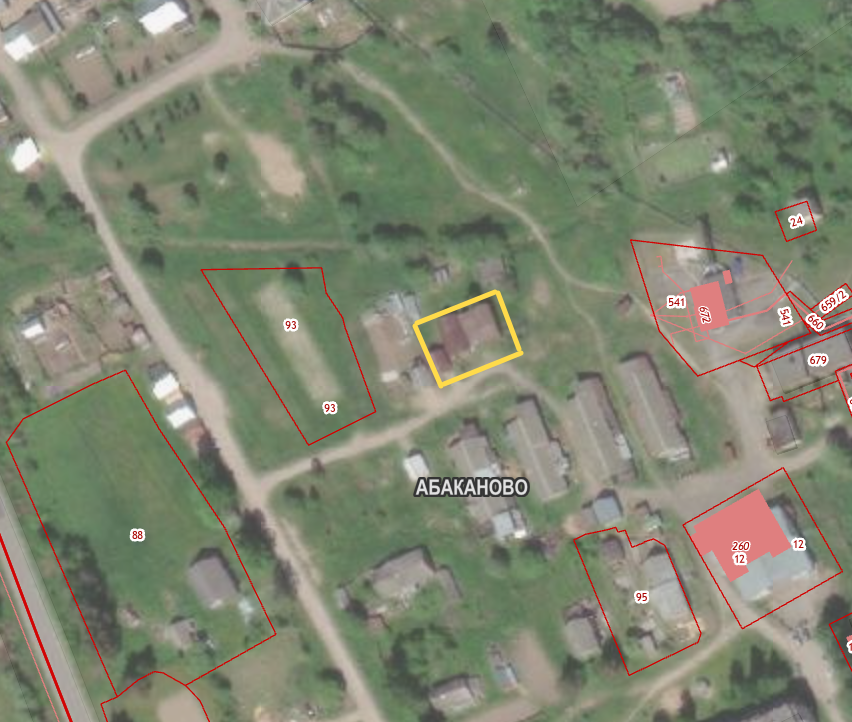 Схематическое изображение местоположения размещения некапитальных сооружений с.Абаканово, ул.Костромцова за д. 15 (координаты 59.287975, 37.654752)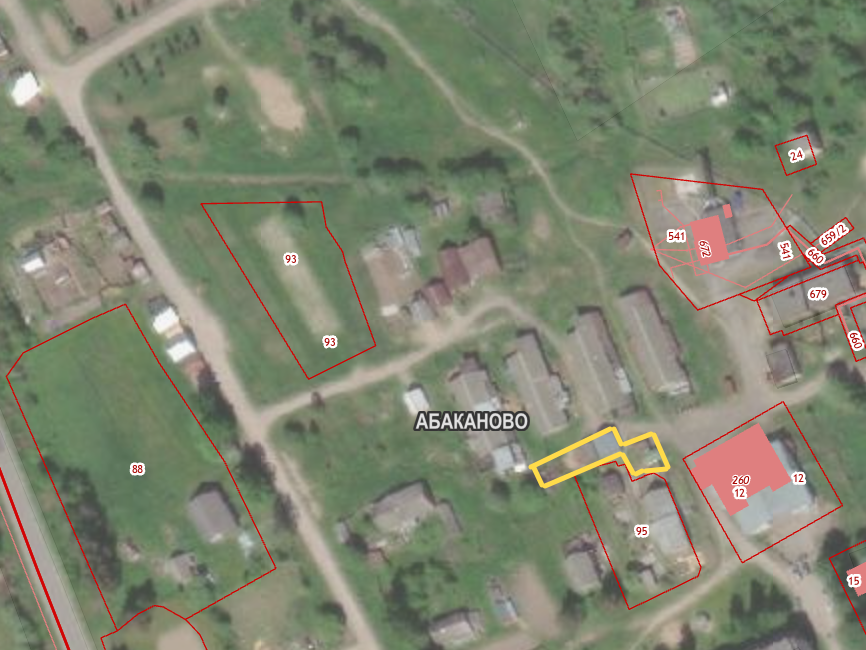 Схематическое изображение местоположения размещения некапитальных сооружений с.Абаканово, ул.Октябрьская за д. 5,7,9,11 (координаты 59.289760, 37.650543)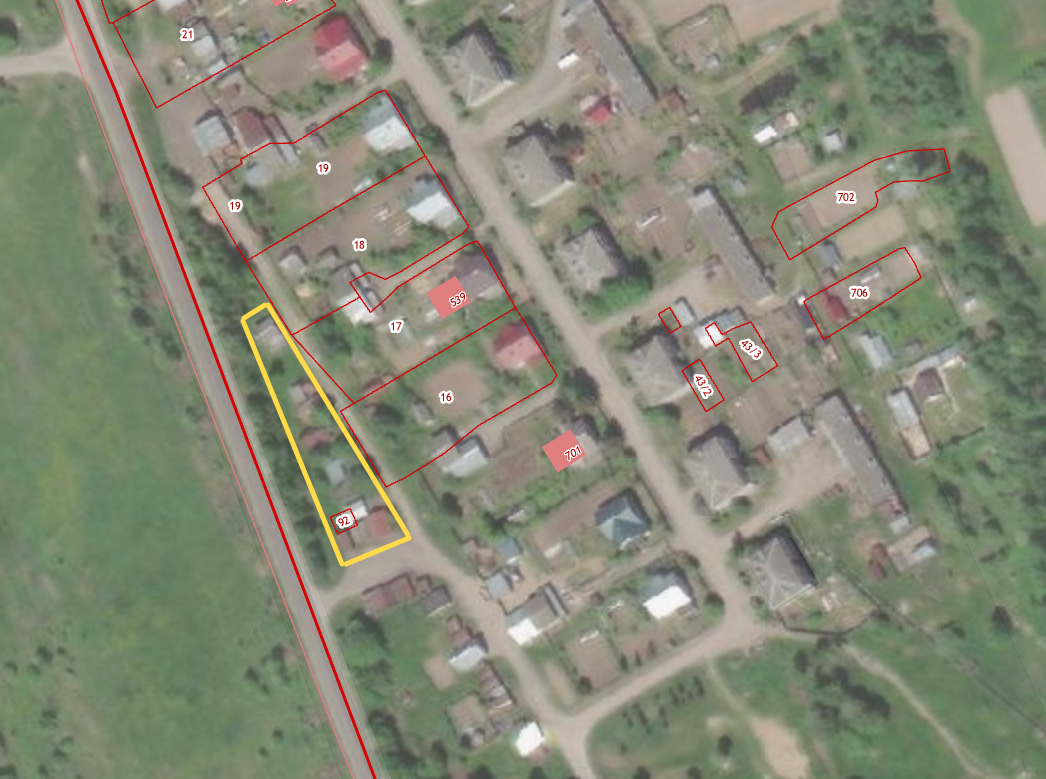 Схематическое изображение местоположения размещения некапитальных сооружений с.Абаканово, ул.Весенняя (координаты 59.284876, 37.655580)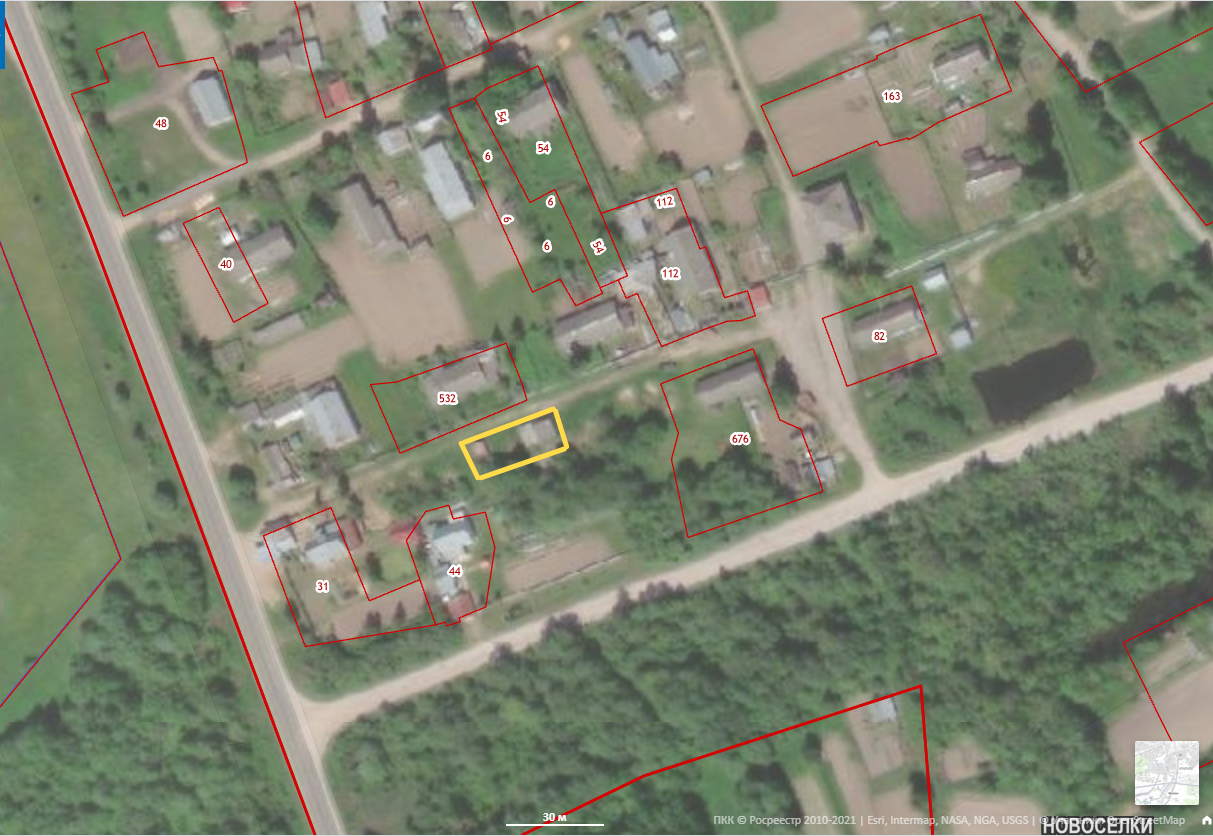 Приложение к постановлению Администрации Абакановского сельского поселенияот                         №№ п./п.Местоположение (адресный ориентир)Кадастровый номер земельного участка или кадастровый номер кварталаПлощадь земельного участка либо земель в границах, которых возможно размещение гаражейКоличество единиц размещения Цель использования земель, земельного участка или части земельного участкаСрок, на который возможно размещение объектаВид 
собственности Примечание1с. Шухободь,ул.Жукова около д. 27а (координаты 59.228247, 37.710607)35:22:0111032550 кв.м.10Размещение гаража, не являющего капитальным сооружением7 летгосударственная неразграниченнаяСхематическое изображение стр.7,82с.Шухободь, ул.Молодежная около д.19а (координаты 59.232257, 37.722831)35:22:0111042790 кв.м.18Размещение гаража, не являющего капитальным сооружением7 летгосударственная неразграниченнаяСхематическое изображение стр. 9,103с.Шухободь, ул. Центральная, напротив Дома Культуры (координаты 59.228810, 37.710391)35:22:0111032950 кв.м.20Размещение гаража, не являющего капитальным сооружением7 летгосударственная неразграниченнаяСхематическое изображение стр. 11,124с.Шухободь, ул. Центральная, около Дома Культуры (координаты 59.228890, 37.710906)35:22:0111032120 кв.м.3Размещение гаража, не являющего капитальным сооружением7 летгосударственная неразграниченнаяСхематическое изображение стр. 135с.Шухободь, ул. Молодежная напротив домов № 14,16,18 (координаты 59.230928, 37.715865)35:22:01110321500 кв.м.23Размещение гаража, не являющего капитальным сооружением7 летгосударственная неразграниченнаяСхематическое изображение стр. 146с.Шухободь, ул. Жукова около д. 66 (координаты 59.227071, 37.716256) 35:22:0111030:11081023 кв.м.10Размещение гаража, не являющего капитальным сооружением7 летгосударственная неразграниченнаяСхематическое изображение стр. 15,167с.Абаканово, ул.Костромцова перед поворотом на  д.Алексино с правой стороны (координаты 59.288716, 37.660989)35:22:0111041500 кв.м.6Размещение гаража, не являющего капитальным сооружением7 летгосударственная неразграниченнаяСхематическое изображение стр. 17,188с. Абаканово, ул.Костромцова около д.3535:22:0111041:66853 кв.м.1Размещение гаража, не являющего капитальным сооружением7 летгосударственная неразграниченнаяСхематическое изображение стр. 199с.Абаканово, ул.Костромцова около д.3535:22:0111041:67854 кв.м.1Размещение гаража, не являющего капитальным сооружением7 летгосударственная неразграниченнаяСхематическое изображение стр. 2010с. Абаканово, ул.Костромцова (координаты 59.289698, 37.660442)35:22:0111041320 кв.м.4Размещение гаража, не являющего капитальным сооружением7 летгосударственная неразграниченнаяСхематическое изображение стр. 2111с. Абаканово, около д.37 по ул. Костромцова (координаты 59.289824, 37.659753)35:22:0111041750 кв.м.26Размещение гаража, не являющего капитальным сооружением7 летгосударственная неразграниченнаяСхематическое изображение стр. 22,2312с. Абаканово, около д.41 по ул. Костромцова             (координаты 59.289739, 37.659179)35:22:0111041400 кв.м.6Размещение гаража, не являющего капитальным сооружением7 летгосударственная неразграниченнаяСхематическое изображение стр. 24,2513с. Абаканово, ул. Костромцова, между д.31 и д.33 (координаты 59.289210, 37.658772)35:22:0111041710 кв.м.13Размещение гаража, не являющего капитальным сооружением7 летгосударственная неразграниченнаяСхематическое изображение стр. 26,2715с. Абаканово, около д.29 по ул. Костромцова (координаты 59.289739, 37.659179)35:22:0111041500 кв.м.13Размещение гаража, не являющего капитальным сооружением7 летгосударственная неразграниченнаяСхематическое изображение стр. 28,2916с.Абаканово, за д.1, ул.Октябрьская (координаты 59.289227, 37.651282) 35:22:0111041700 кв.м.21Размещение гаража, не являющего капитальным сооружением7 летгосударственная неразграниченнаяСхематическое изображение стр. 30,3117с.Абаканово, около д.5 по ул.Костомцова (координаты 59.288451, 37.652288)35:22:0111041730 кв.м.15Размещение гаража, не являющего капитальным сооружением7 летгосударственная неразграниченнаяСхематическое изображение стр.3218с.Абаканово, ул.Костромцова за д. 7 (координаты 59.288095, 37.653744)35:22:011104120 кв.м.1Размещение гаража, не являющего капитальным сооружением7 летгосударственная неразграниченнаяСхематическое изображение стр. 3319с.Абаканово, ул.Костромцова за д. 7 (координаты 59.288438, 37.653972)35:22:0111041400 кв.м.3Размещение гаража, не являющего капитальным сооружением7 летгосударственная неразграниченнаяСхематическое изображение стр. 3420с.Абаканово, ул.Костромцова за д. 15 (координаты 59.287975, 37.65475235:22:0111041300 кв.м.5Размещение гаража, не являющего капитальным сооружением7 летгосударственная неразграниченнаяСхематическое изображение стр. 3521с.Абаканово, ул.Октябрьская за                   д. 5,7,9,11 (координаты 59.289760, 37.650543)35:22:0111041900 кв.м.12Размещение гаража, не являющего капитальным сооружением7 летгосударственная неразграниченнаяСхематическое изображение стр. 3622с.Абаканово, ул.Весенняя (координаты 59.284876, 37.655580)35:22:0111041250 кв.м.5Размещение гаража, не являющего капитальным сооружением7 летгосударственная неразграниченнаяСхематическое изображение стр.37